PAKRUOJO „ŽEMYNOS“  PROGIMNAZIJA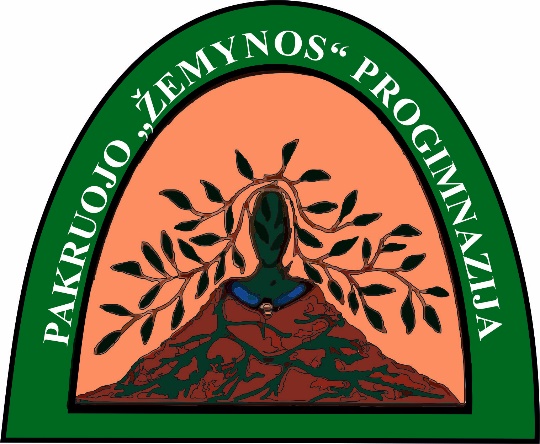 Mokyklos veiklos įsivertinimo ataskaitaAsmenybės tapsmasĮsivertinimo grupė:	A.StakutienėV.BalčiūnienėR.KarklienėD.SlunksnienėS.KairienėK.Pociulytė-Špakienė2022 mMokyklos veiklos kokybės įsivertinimo darbo grupės atliktos apklausos ,,Asmenybės tapsmas“ duomenų analizė    Dalyvauti apklausoje buvo pakviesti 41 dalyviai, į anketos klausimus atsakė 35 respondentai. Tai sudaro 85 % visų pakviestųjų.    Didelė dalis apklaustųjų ( 97 % ) teigia, kad jiems rūpi mokyklos gyvenimas.  Šiek tiek daugiau nei pusę ( 60% )  respondentų mano, kad mūsų mokyklos mokiniai suvokia savo asmenybės unikalumą. 86 % mokytojų ko gero, sutinka, kad mokiniai žino savo gabumus ir polinkius, bei pasitiki savo jėgomis. Daugiau nei pusę ( 69% ) apklaustųjų ko gero sutinka, kad mūsų mokyklos mokiniai moka įsivertinti asmeninę kompetenciją. Net 85 % sutinka ir ko gero sutinka, kad mokiniai nebijo iššūkių – juos priima kaip naujas mokymosi bei veiklos galimybes. Didelė dalis ( 80 % ) respondentų mano, kad mūsų mokyklos mokiniai valdo save stresinėse situacijose. Mokytojų nuomone (63 %) mokiniai konstruktyviai sprendžia problemas, konfliktus. Tokia pati dalis ( 63 %) apklaustųjų mano, kad mokiniai yra atsparūs, nepasiduodantys neigiamoms įtakoms, bei prisiima atsakomybę už savo elgesį. Šiek tiek mažiau nei pusę ( 49 %) apklaustųjų sutinka, kad mokiniai sąmoningai renkasi sveiką gyvenimo būdą. Iš gautų rezultatų matome, kad ne tik  86 % apklaustųjų sutinka, kad mūsų mokyklos mokiniai moka bendrauti ,bet ir 94% teigia, kad mokiniai nori  bendrauti.  Respondentų nuomone ( 91% ) visiškai ir ko gero sutinka, kad mūsų mokyklos mokiniai moka  ir nori bendradarbiauti, dalyvauti bendrose veiklose. 63 % respondentų visiškai ir ko gero sutinka, kad mokiniai domisi politiniais ar kultūriniais įvykiais. 54 % mano, kad mokiniai dalyvauja savanorystės veiklose. Pagal gautus duomenis, net 60 % mokytoju sutinka, kad mokiniai moka projektuoti asmeninio gyvenimo scenarijus, bei geba kelti gyvenimo tikslus. Taip pat 60 % mokytojų sutinka, kad mūsų mokyklos mokiniai domisi įvairiomis mokymosi ir veiklos galimybėmis pabaigus mokyklą. Dar didesnė dalis ( 83 % ) apklaustųjų mano, kad mokiniai supranta išsilavinimo ir mokymosi vertę ir turi tolesnių mokymosi  siekių, planų. Visi respondentai visiškai ar ko gero sutinka, kad mokymosi užduotis mokiniams planuoja atsižvelgdami į individualius mokinių gebėjimus. Ir net 97 % respondentų sutinka, kad daugumos mūsų mokyklos mokinių pasiekimai atitinka bendrųjų programų reikalavimus.IšvadosMūsų mokyklos mokytojams rūpi mokyklos gyvenimas.Mūsų mokyklos mokiniai suvokia savo asmenybės unikalumą.Mūsų mokyklos mokiniai žino savo gabumus ir polinkius.Didesnė dalis mokinių moka įsivertinti asmeninę kompetenciją.Mūsų mokyklos mokiniai pasitiki savo jėgomis.Mūsų mokyklos mokiniai nebijo iššūkių- juos priima kaip naujas mokymosi bei veiklos galimybes.Mūsų mokyklos mokiniai konstruktyviai sprendžia problemas, konfliktus. Mažiau nei pusė ( 47 % ) apklaustųjų nuomone, mokiniai sąmoningai renkasi sveiką gyvenimo būdą.Mūsų mokyklos mokiniai moka ir nori bendrauti, bendradarbiauti. Mokytojų ( 63 % ) nuomone sutinka, kad mūsų mokyklos mokiniai priima atsakomybę už savo elgesį. Mokytojų ( 63 % ) nuomone sutinka, kad mūsų mokyklos mokiniai moka kelti gyvenimo tikslus. 54 % mokytojų ko gero sutinka, kad mokiniai dalyvauja savanorystės veiklose. Mūsų mokyklos mokiniai supranta išsilavinimo  ir mokymosi vertę. Daugumos mūsų mokyklos mokinių pasiekimai atitinka bendrųjų programų reikalavimus. Visi mokyklos mokytojai mokymosi užduotis mokiniams planuoja atsižvelgdami į individualius mokinių gebėjimus.RekomendacijosSkatinti mokinius sąmoningiau rinktis sveiką gyvenimo būdą.Sukurti galimybes ir skatinti mokinius dalyvauti savanorystės veiklose.